LES PHONÈMES-CONSONNES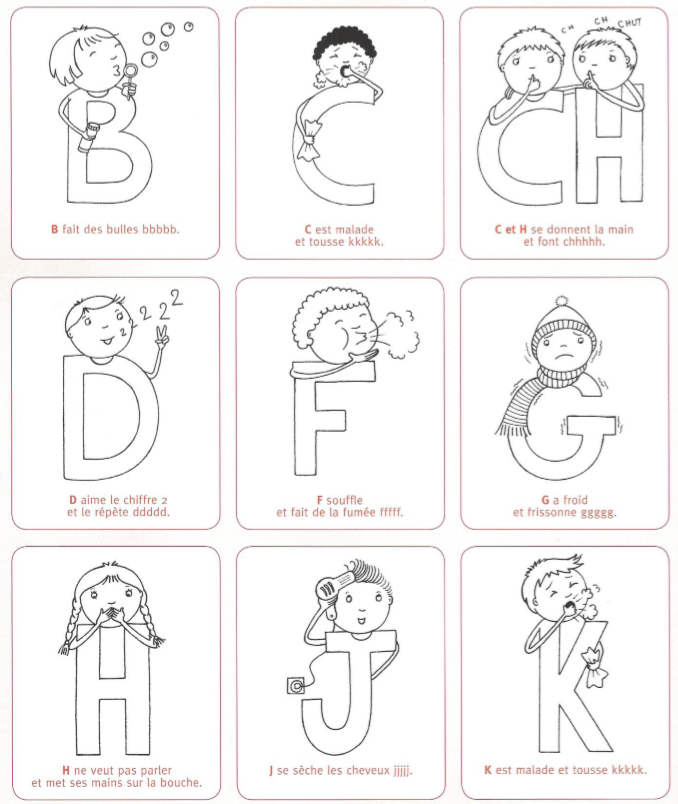 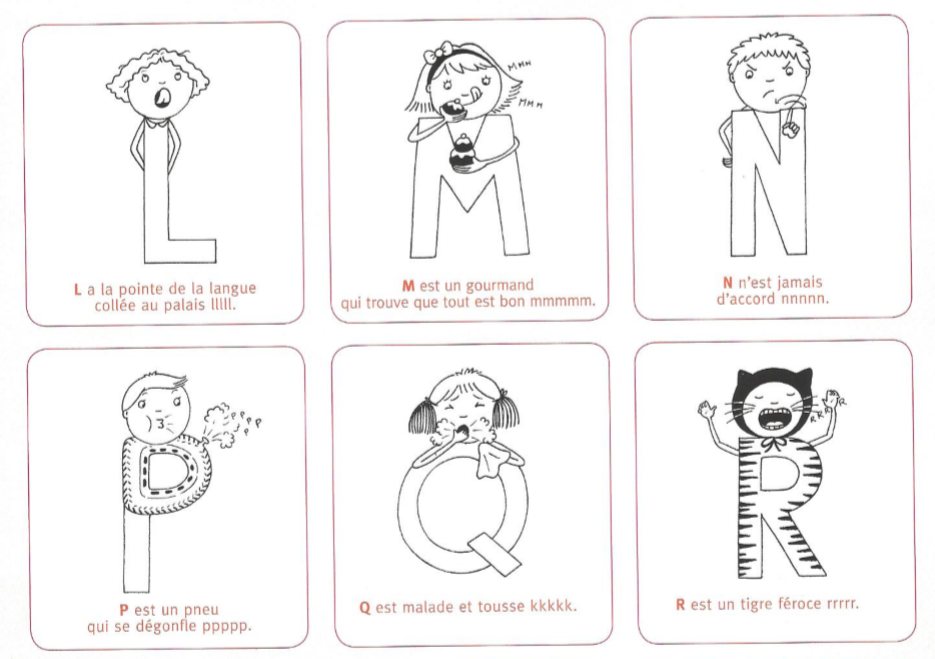 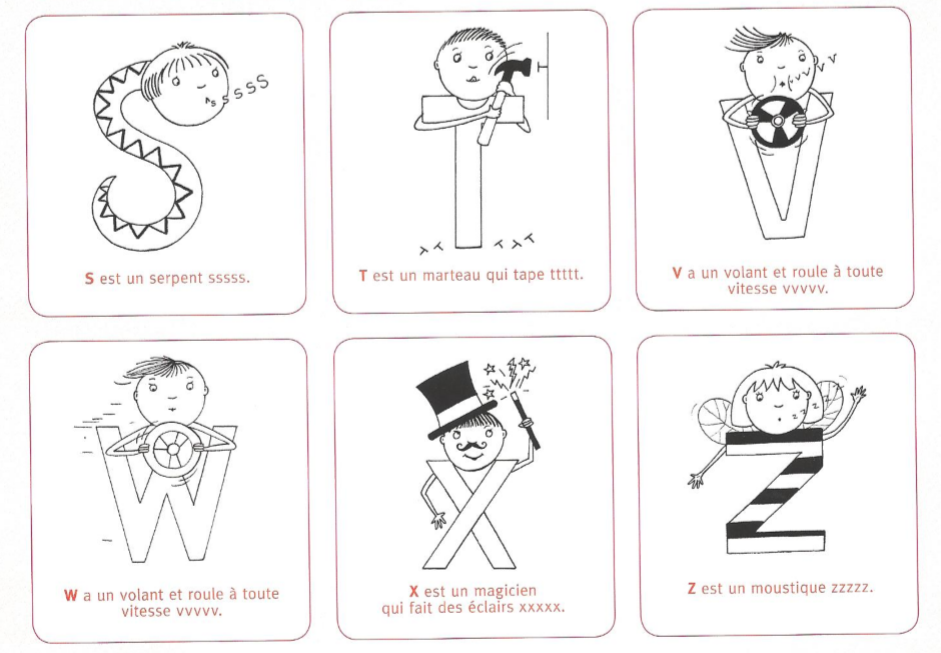 